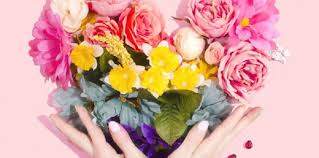  6.05 – Termy Maltańskie – grupa VI ( poznajemy zawody naszych rodziców)10.05 – Pasowanie na Przedszkolaka/ grupa Żabki – godz.15.00 Warsztaty ceramiczne – lepienia z gliny:- 10.05 – grupy III,IV,V i VI- 11.05 – grupy I,II i VII11.05 – XXII Festiwal Sztuki Naszych Dzieci – Centrum Kultury ZAMEK w Poznaniu na zaproszenie Zespołu Szkół Specjalnych nr 105 im.Juliana Tuwima – starsze grupy16.05 – wycieczka do Rogowa – grupa V16.05-27.05 „ Baśniowe podróże po Europie – Hiszpania i Włochy ” - realizacja rocznego tematu planu pracy23.05 - „Las w słoiku” – warsztaty kreatywne dla dzieci24.05 – „Witajcie w naszej bajce” - konkurs wiedzy o bajkachDzień Mamy – spotkanie integracyjno-warsztatowe:- 25.05 godz.16.00 – grupy III,VI- 27.05 godz.16.00 – grupy I,V oraz 16.30 grupa IV- 30.05 godz.16.00 – grupy II,VII„Oto Hałabała, Zna Go Polska Cała” – Projekt Edukacyjny – Udział Gr. II, III ,IV, V, VIIMiędzynarodowy Projekt Edukacyjny Kreatywne Prace Plastyczne – Udział Wszystkie Grupy Przedszkolne